5. razred, ANGLEŠČINA, OŠ ColPOUK NA DALJAVO,  6. april  2020, ponedeljekDistance learning during temporary school closure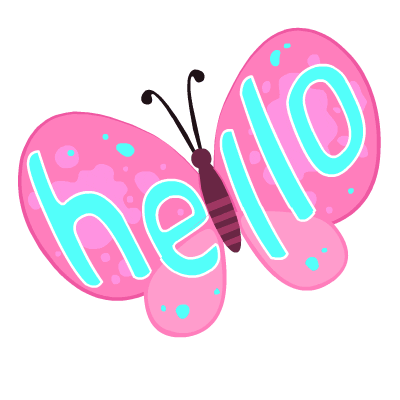 5. razred, ANGLEŠČINA, OŠ ColPOUK NA DALJAVO,  6. april  2020, ponedeljekDistance learning during temporary school closure5. razred, ANGLEŠČINA, OŠ ColPOUK NA DALJAVO,  6. april  2020, ponedeljekDistance learning during temporary school closureNASLOV  URE:  A wolf - vajeNASLOV  URE:  A wolf - vajeNASLOV  URE:  A wolf - vajeZAPOREDNA ŠT. URE pouka na daljavo: 9.DATUM: 6.  4. 2020            RAZRED: 5. Hello, everyone. 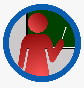 Projekt eTwinning:1. Vaši prijatelji iz Španiji vam na spletno aplikacijo pišejo pisma, učiteljica je poslala povezavo, na katero večkrat poglejte, če bo še kdo pisal:http://linoit.com/users/beasct/canvases/Messages%20during%20the%20quarantine2. Na tej povezavi lahko vi napišite pismo za dopisovalce. Kliknete na listek in natipkate sporočilo za vašega dopisovalca. Lahko mi pismo pošljete, da ga popravim,  preden ga napišete na spodnjo  povezavo.http://linoit.com/users/isaksida/canvases/spain_friends_april_2020 Hello, everyone. Projekt eTwinning:1. Vaši prijatelji iz Španiji vam na spletno aplikacijo pišejo pisma, učiteljica je poslala povezavo, na katero večkrat poglejte, če bo še kdo pisal:http://linoit.com/users/beasct/canvases/Messages%20during%20the%20quarantine2. Na tej povezavi lahko vi napišite pismo za dopisovalce. Kliknete na listek in natipkate sporočilo za vašega dopisovalca. Lahko mi pismo pošljete, da ga popravim,  preden ga napišete na spodnjo  povezavo.http://linoit.com/users/isaksida/canvases/spain_friends_april_2020 Hello, everyone. Projekt eTwinning:1. Vaši prijatelji iz Španiji vam na spletno aplikacijo pišejo pisma, učiteljica je poslala povezavo, na katero večkrat poglejte, če bo še kdo pisal:http://linoit.com/users/beasct/canvases/Messages%20during%20the%20quarantine2. Na tej povezavi lahko vi napišite pismo za dopisovalce. Kliknete na listek in natipkate sporočilo za vašega dopisovalca. Lahko mi pismo pošljete, da ga popravim,  preden ga napišete na spodnjo  povezavo.http://linoit.com/users/isaksida/canvases/spain_friends_april_2020DZ 55/1 Preveri REŠITVE!Confused, worried, angry, boredDZ 55/1 Preveri REŠITVE!Confused, worried, angry, boredDZ 55/1 Preveri REŠITVE!Confused, worried, angry, boredUčbenik, str. 64: A WOLF!: Odgovori na vprašanja v zvezek.1. What does Sami have for breakfast?2. Does he like watching the sheep?3. What does he shout?4. Is there a wolf?5. Who runs up to the mountain?Učbenik, str. 64: A WOLF!: Odgovori na vprašanja v zvezek.1. What does Sami have for breakfast?2. Does he like watching the sheep?3. What does he shout?4. Is there a wolf?5. Who runs up to the mountain?Učbenik, str. 64: A WOLF!: Odgovori na vprašanja v zvezek.1. What does Sami have for breakfast?2. Does he like watching the sheep?3. What does he shout?4. Is there a wolf?5. Who runs up to the mountain? DZ 55/2, 3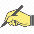  DZ 55/2, 3 DZ 55/2, 3